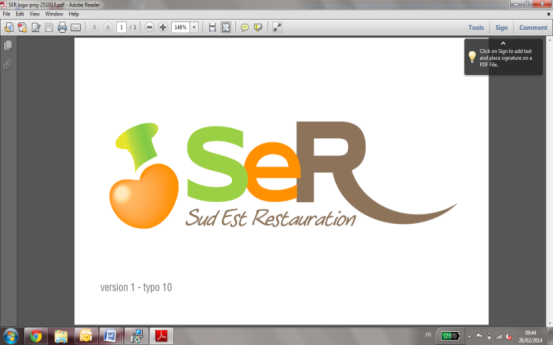 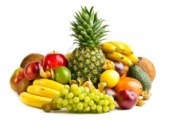 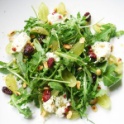 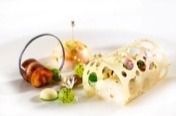 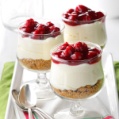 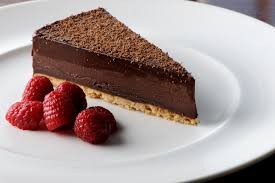 Menu OVE du 20 au 26 décembre 2021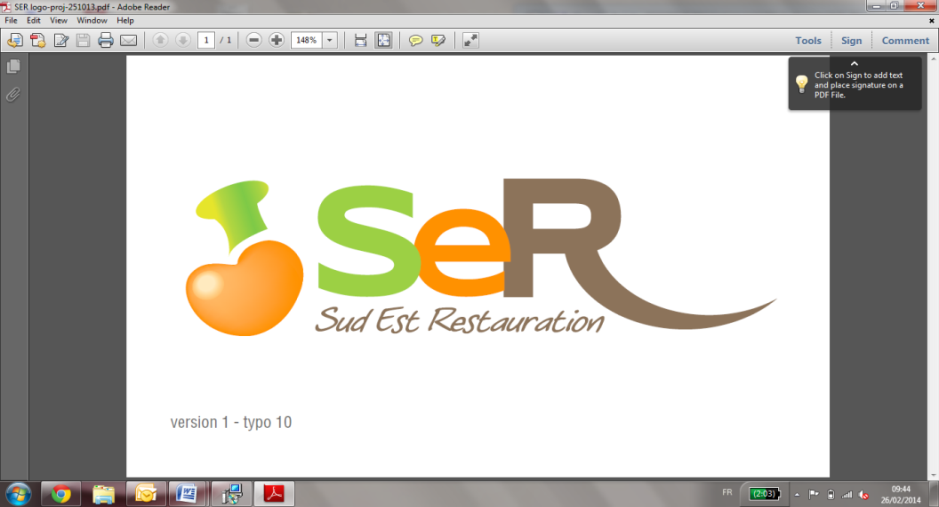 DéjeunerDînerLundi 20/12Salade verte Couscous (Merguez, agneau) Paupiette de poisson Légumes tajine, semouleBleu Compote maison aux spéculos Salade de riz Bouchée à la reine Fromage blanc Mousse café Mardi 21/12Terrine de saint jacquesSauce verte Saumon à la crème d’anethCardons, gratin dauphinoisChampignons forestiersFromages festifs Bûche pralinée Carottes râpées Steak végétal Purée pannais et PDTComté Salade de fruitsMercredi 22/12MacédoineHachis ParmentierHachis aux poissons Façon bourguignonne  Brie Fruit Taboulé Courgettes poêlées Omelette fromageFromage blanc Crème catalaneJeudi23/12Taboulé libanais Roti de veau au thym Filet poisson au thym Flageolets Petits suisses Flan pâtissier  Salade de perle aux légumes Tarte provençale Kiri Pêches aux siropVendredi 24/12Poireaux vinaigrette Quenelle de brochetSauce Nantua  Haricots plats / rizTome blanche Fruit 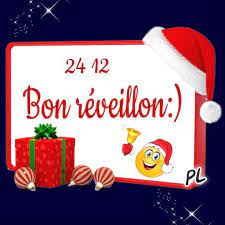 Samedi25/12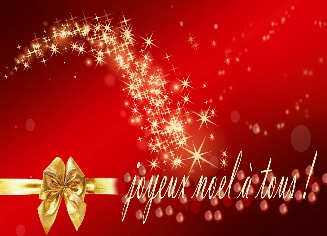 Salade verte au thon Pizza fromages Buche de chèvre CompoteDimanche 26/12Salade et œuf poché             Sauté de volaille à l’orangeMerlu à l’orange Pommes rösti Saint Félicien Entremet Joconde Salade de pois chiches Flan de potiron à l’emmental Croque fromage Jambon chaud Samos Fruit 